                                                                                                                                          В соответствии со ст.13 Федерального закона «Об обеспечении единства измерений» от 26.06.2008 г. №102-ФЗ, приборы учета газа подлежат обязательной поверке в сроки, указанные в паспорте прибора учета.                                                    Владелец несет полную ответственность за исправность, надлежащую эксплуатацию прибора учета газа, а также несет все затраты на его содержание, в том числе за поверку, демонтаж и доставку на поверку. Согласно п.21 Правил поставки газа, утвержденных Постановлением Правительства РФ от 21.07.2008 г. №549 (далее – Правила), абонент обязан в установленные сроки предоставить прибор учета газа для проведения поверки.                                                                     Для поверки прибора учета газа можно обратиться:                                                                    -  ФБУ «Калужский ЦСМ»                                      248000, г. Калуга, ул. Тульская, д. 16а,  тел.  (4842) 57-47-81, факс (4842) 57-42-69.  kcsm@kaluga.ru, www.kcsm.kaluga.ru.                 Режим работы: пн.-чт. с 8.00 до 17.15,  пт. с 8.00 до 16.00, обед с 12.00 до 13.00   ИП «Мартынова» г. Малоярославец. Тел.8-800-2010297                                     - Иные организации, аккредитованные на право поверки.                                                       Определение объема потребленного газа по показаниям прибора учета газа осуществляется со дня установки поставщиком газа пломбы на месте, где прибор учета газа присоединен к газопроводу (п.27 Правил).                                                             Для установки пломбы необходимо обратиться в абонентский участок по адресу: _г.Малоярославец, ул. К.Маркса, д.7 тел. 2-12-04; г. Детчино, ул. Московская, д 13-б, тел. 3-43-70; г. Кудиново, ул Пионерская, д.8, тел. 3-36-48.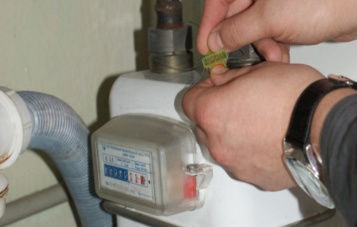 Режим работы: пн.-чт. с 9.00 до 18.00,   обед с 13.00 до 13.45      В случае несоблюдения срока поверки прибора учета, начисление платы за потребленный природный газ будет производиться по нормативам потребления.                            Обращаем Ваше внимание, что в квитанциях об оплате потребленного газа введена строка, указывающая очередной срок проведения государственной поверки Ваших счетчиков.В соответствии с требованиями Правил поставки газа для обеспечения коммунально-бытовых нужд граждан, утвержденных Постановлением Правительства РФ от 21.07.2008 г. №549, поставка газа осуществляется на основании заключенного договора.                                                                     Для заключения договора поставки газа собственник квартиры в многоквартирном доме или индивидуального домовладения предоставляет в абонентский отдел следующий пакет документов:    -копию личного паспорта;                                                 -выписку из ЕГРН (свидетельство о регистрации права собственности) или договор найма жилого помещения;                                                                                 -документы, подтверждающие количество лиц, проживающих в жилом помещении; -документы, подтверждающие размер общей площади жилых и отапливаемых вспомогательных помещений (технический паспорт, технический план на квартиру);-паспорт прибора учета газа (счетчика);                         -паспорта газового оборудования;                                  -копию договора на техническое обслуживание внутриквартирного или внутридомового газового оборудования (ТО ВКГО/ВДГО), заключенного со специализированной организацией;                               -копию акта определения границы раздела собственности.В соответствии с п.17 Правил пользования газом в части обеспечения безопасности при использовании и содержании внутридомового и внутриквартирного газового оборудования по предоставлению коммунальной услуги по газоснабжению, утвержденных Постановлением Правительства РФ №410 от 14.05.2013 г., п.21 Правил поставки газа для обеспечения коммунально-бытовых нужд граждан, утвержденных Постановлением Правительства РФ от 21.07.2008 г. №549, каждый собственник (пользователь) обязан заключить со специализированной организацией договор на техническое обслуживание внутриквартирного (для жителей многоквартирных домов)/внутридомового (для собственников домовладений) газового оборудования.Для заключения договора ТО ВКГО/ВДГО можно обратиться: ОАО «Малоярославецмежрайгаз» ул. Коммунальная, д. 8 кабинет 108 тел. 2-60-35 Способы оплаты газа:   Оплату потребленного газа без комиссии можно произвести:через «Личный кабинет» на сайте ООО «Газпром межрегионгаз Калуга» по ссылке: https://мойгаз.смородина.онлайнв отделениях связи ФГУП «Почта России»в банках и филиалах ПАО «Сбербанк», ОАО  АБ «Россия»через приложение для смартфонов, для скачивания которых нужно ввести поисковый запрос «Мой ГАЗ»Для корректного начисления платы за потребленный газ сведения о показаниях приборов учета необходимо передавать до конца текущего месяца.                                                              Сведения о показаниях счетчиков можно передать:                                                                        -по телефонам, указанным в квитанции на оплату природного газа;                                                            -в платежных квитанциях;                                            -на абонентском участке по адресу: __г.Малоярославец, ул. К.Маркса, д.7 тел. 2-12-04. -через Личный кабинет на сайте ООО «Газпром межрегионгаз Калуга» по ссылке: https://мойгаз.смородина.онлайн;-через сайт ООО «Газпром межрегионгаз Калуга» по ссылке: https //gmkaluga.ruВ соответствии с п.31 Правил в случае, если абонент до 10 числа месяца, следующего за расчетным, не представил поставщику газа сведения о показаниях приборов учета газа, объем потребленного газа будет определяться исходя из объема среднемесячного потребления газа потребителем. В случае непредставления этих сведений более 3-х месяцев, объем потребленного газа будет определяться в соответствии с нормативами потребления газа. По всем вопросам, связанным с начислениями и оплатой природного газа, абонентам  можно обратиться на абонентский участок:                                      _г.Малоярославец, ул. К.Маркса, д.7 тел. 2-12-04.                                                                                                                                          В соответствии с требованиями Жилищного Кодекса РФ оплата за потребленный природный газ, как коммунальный ресурс, должна производиться до 10 числа месяца, следующего за истекшим.В соответствии с Федеральным законом от 03.11.2015 №307-ФЗ «О внесении изменений в отдельные законодательные акты РФ в связи с укреплением платежной дисциплины потребителей энергетических ресурсов» несвоевременная оплата счетов за поставленный газ физическими лицами влечет:                                                               -ежедневное начисление пени при задержке платежа на срок от 31 до 90 дней 1/300 ставки рефинансирования ЦБ; от 90 дней и более – 1/130 ставки рефинансирования ЦБ;                                      -взыскание долга в судебном порядке с возмещением судебных издержек.Если физическое лицо игнорирует решение суда, судебные приставы могут в установленном порядке:            -наложить арест на имущество;                                     -принудительно реализовать имущество;               -ограничить выезд такого лица за границу.Поставщик газа имеет право приостановить поставку газа абоненту, допустившему неоплату или неполную оплату потребленного газа в течение 2-х расчетных периодов подряд, с письменным уведомлением о предстоящем приостановлении подачи газа и его причинах не позднее, чем за 20 календарных дней до дня приостановления подачи газа.                                                                      Работы по отключению и повторному подключению газа выполняются за счет абонента.                                                         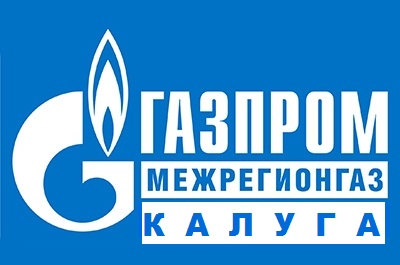 Памятка абонентуили что необходимо знать  потребителю природного газа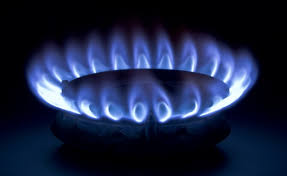 